Załącznik nr 4OPIS PRZEDMIOTU ZAMÓWIENIAZamawiającyZamawiającym jest Miasto Stołeczne Warszawa z siedzibą przy Placu Bankowym 3/5 w Warszawie, 00-950 Warszawa, reprezentowane przez Pana Krzysztofa Górnickiego  pełniącego obowiązki  Dyrektora  Zarządu  Zieleni m.st. Warszawy na podstawie pełnomocnictwa Prezydenta m.st. Warszawy Nr GP-OR.0052.1871.2019 z dnia 24 kwietnia 2019r.Przedmiot zamówienia Przedmiotem zamówienia jest sprzedaż, dostawa i montaż mebli do Pawilonu Warszawa przy          ul. Marszałkowskiej 105 w Warszawie.Warunki realizacji przedmiotu zamówienia Produkty muszą być o parametrach technicznych określonych w specyfikacji rzeczowej zamówienia.Produkty muszą być:a. fabrycznie nowe, pełnowartościowe wolne od wad, wykonane zgodnie z normami branżowymi,b. spełniać wymagania pod względem BHP zgodnie z obowiązującymi przepisami w tym zakresie,c. dopuszczone do obrotu i stosowania w krajach Unii Europejskiej w tym w pomieszczeniach przeznaczonych na stały pobyt ludzi.Produkty muszą posiadać instrukcję montażu i konserwacji napisaną w j. polskim. Wykonawca zobowiązany jest do dostarczenia przed podpisaniem umowy obowiązujących atestów, aprobat technicznych lub świadectw zgodności, certyfikatów potwierdzających, że dostarczone meble odpowiadają określonym w opisie przedmiotu zamówienia wymaganiom, wydanych przez niezależne podmioty uprawnione do kontroli jakości.Dostawa produktów w nienaruszonych opakowaniach fabrycznych.Zakres zamówienia obejmuje:a. dostarczenie (transport) mebli wraz z rozładunkiem w miejscu wskazanym przez Zamawiającego w obrębie granic administracyjnych m.st. Warszawy. b. montaż, ustawienie produktów w pomieszczeniach. Wykonawca udziela Zamawiającemu gwarancji jakości na dostarczone meble na okres minimum 36 miesięcy liczony od dnia podpisania bez zastrzeżeń protokołu odbioru produktów przez przedstawiciela Zamawiającego i upoważnionego przedstawiciela Wykonawcy, jednak nie krótszy niż gwarancja producenta. Wykonawca zapewni, w okresie gwarancji jakości, przyjmowanie zgłoszeń usterek/wad telefonicznie, faksem lub za pośrednictwem poczty elektronicznej w dni robocze w godz.: 8:00-16:00 oraz ich niezwłoczne usuwanie/naprawę.Szczegółowa specyfikacja techniczna:Sofa 2 osobowa  – 2 szt.Sofa nierozkładana, przeznaczenie – poczekalnia/recepcja/biuro. Wymiary: szer. 1250-1300 mm, gł. 600-700 mm, wys. 700-800 mm. Zaokrąglone oparcie i podłokietniki. Kolor: czarnyMateriał: skóra naturalna (tył: może być w opcji eko-skóry) Przykładowy wzór: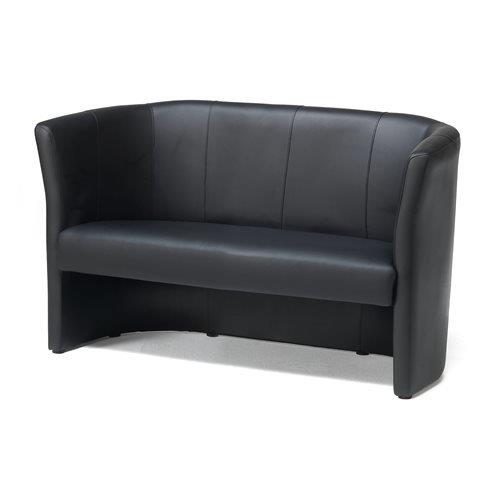 Fotel - 2 szt.Fotel, przeznaczenie – poczekalnia/recepcja/biuro. Wymiary: szer. fotela 700 mm, gł. 600-700 mm, wys. 700-800 mm. Zaokrąglone oparcie i podłokietniki. Kolor: czarnyMateriał: skóra naturalna (tył: może być w opcji eko-skóry)Preferowane kółka ułatwiające przestawianie fotela. Przykładowy wzór: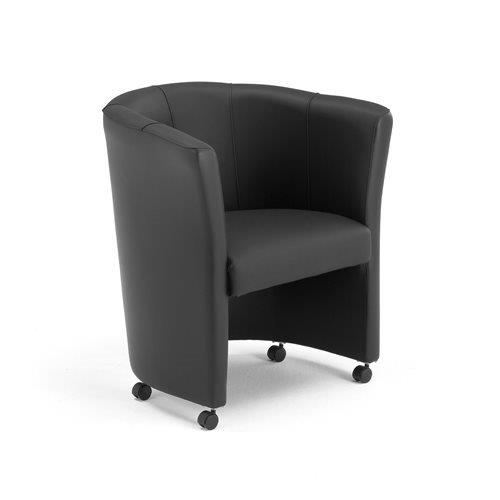 Stolik kawowy – 1 szt.  Wymiary: szer. 600-700 mm, dł. 600-700 mm, wys. 500 mm, kwadratowy.Kolor blatu: biały, materiał: laminatPodstawa- 1 noga, materiał : stal, kolor: biały, szary, chrom. 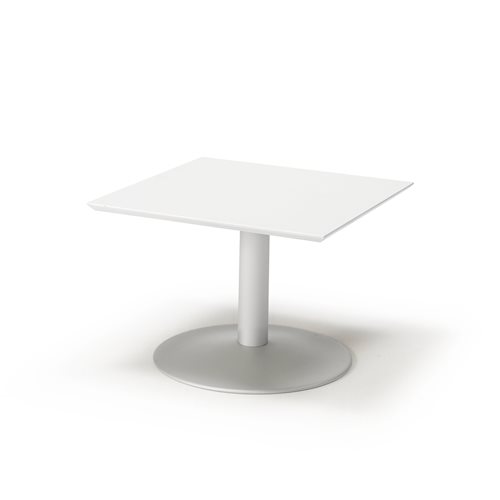 Obowiązujące regulacje prawne Rozporządzenie Ministra Pracy i Polityki Socjalnej z dnia 1 grudnia 1998 r. w sprawie bezpieczeństwa i higieny pracy na stanowiskach wyposażonych w monitory ekranowe.Kodeks Pracy